University of Illinois Springfield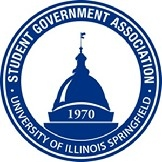 Student Government Association Resolution #003 Committee Reduction & Reassignment Resolution Sponsor: Andrew Cunningham- Internal Vice President Whereas, The Current SGA bylaws call for 14 standing committees and, Whereas, SGA in the past has deemed many of these committees repetitive, unnecessary, and unsustainable in their current state and,Whereas, in order to the meet the needs of all students official SGA business must be efficient and effective and,Whereas, SGA Committees will have the most success if many of the aforementioned committees are dissolved and their various duties consolidated within remaining standing committees therefore, Be It Resolved, that the Constitution and Rules Committee, Committee on Student Fees, Committee on Marketing and Student Outreach, Campus Safety Committee, Administrative Affairs Committee, and Committee of the Whole be dissolved and their duties delegated across the remaining committees. and,Be It Further Resolved, that the remaining committees (excluding SAC, SOFA, Executive Committee, and the Elections Committee) be named as follows; the Student Government Internal Affairs Committee, the External Relations and Marketing Committee, the Student Affairs Committee, the Academic and Administrative Affairs Committee and,  Be It Further Resolved, that the former duties of the Constitution and Rules Committee, be delegated to the Student Government Internal Affairs Committee, and the former duties of the Committee on Marketing and Student Outreach be delegated to the External Relations and Marketing Committee, and the former duties of the Safety Committee be delegated to the Student Affairs Committee, and the former duties of the Administrative Affairs Committee, and the Committee on Student Fees be delegated to the Academic Affairs and Administrative Affairs Committee, and the duties of the Committee of the Whole be eliminated and,  Be it Further Resolved, that the SGA Bylaws will reflect these changes. ______________________                                                          ______________________Signature of Secretary							Signature of President